Nome completo:Data de nascimento:                                       Sexo: (  ) M (  ) F  RG:                                                                 CPF:Endereço:Nº              Compl.                     Bairro: CEP:                                          Cidade: UF:                                             País: Telefone Residencial: (     )                                            Celular: (     )Fax: (     )E-mail:Atividade profissional:Fez outros cursos ligados às artes do corpo (performance, dança, teatro etc.) / educação somática? sim (   )  não (   ) Quais?Como soube do workshop (amigos, e-mail, facebook, site, panfleto, outro): Motivação, interesse pelo curso:Já participou de alguma aula (   ) ou algum workshop (   ) com Wilson Sagae? sim (   )  não (   ) O que achou? Sugestões: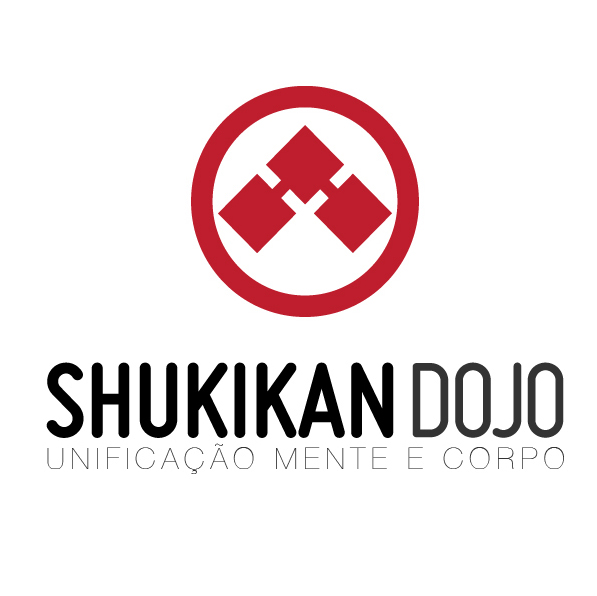 WORKSHOP FLUXOSData: 10 de maio de 2014 (sábado)Horário: 14:00 às 18:00FICHA DE INSCRIÇÃOPAGAMENTO:  (    ) cheque       (    ) dinheiroValor: R$200,00  (    ) / R$100,00 (alunos matriculados e estudantes)   (    )